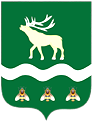 Российская Федерация Приморский крайДУМА ЯКОВЛЕВСКОГО МУНИЦИПАЛЬНОГО ОКРУГАПРИМОРСКОГО КРАЯРЕШЕНИЕ26 декабря  2023 года                  с. Яковлевка                               № 207 - НПАО Положении о квалификационных требованиях для замещения должностей муниципальной службы в органах местного самоуправления Яковлевского муниципального округаВ соответствии с Федеральным законом от 06.10.2003 № 131-ФЗ «Об общих принципах организации местного самоуправления в Российской Федерации», Законом Приморского края от 05.12.2022 № 247-КЗ «О Яковлевском муниципальном округе Приморского края», Уставом Яковлевского муниципального округа, в связи с созданием Яковлевского муниципального округа и необходимостью формирования нормативной правовой базы Яковлевского муниципального округа, Дума Яковлевского муниципального округа РЕШИЛА:1. Утвердить Положение о квалификационных требованиях для замещения должностей муниципальной службы в органах местного самоуправления Яковлевского муниципального округа (прилагается).2. Признать утратившими силу: - решение Думы Яковлевского муниципального района от 28.06.2016 № 423-НПА «О Положении о квалификационных требованиях для замещения должностей муниципальной службы в органах местного самоуправления Яковлевского муниципального района»;- решение Думы Яковлевского муниципального района от 29.11.2016 № 485-НПА «О внесении изменений в Положение о квалификационных требованиях для замещения должностей муниципальной службы в органах местного самоуправления Яковлевского муниципального района»;- решение Думы Яковлевского муниципального района от 27.03.2018 № 708-НПА «О внесении изменений в Положение о квалификационных требованиях для замещения должностей муниципальной службы в органах местного самоуправления Яковлевского муниципального района».3. Настоящее решение вступает в силу после его официального опубликования и распространяется на правоотношения, возникшие с 1 января 2024 года.4. Опубликовать настоящее решение в газете «Сельский труженик» и разместить на официальном сайте Яковлевского муниципального округа в информационно-телекоммуникационной сети «Интернет».Председатель Думы Яковлевскогомуниципального округа                                                              Е.А. ЖивотягинГлава Яковлевскогомуниципального округа                                                               А.А. КоренчукПриложениеУТВЕРЖДЕНО
решением Думы Яковлевскогомуниципального округаот 26 декабря 2023 года № 207- НПА  Положение о квалификационных требованиях для замещения должностей муниципальной службы в органах местного самоуправления Яковлевского муниципального округаОбщие положения1.1. Настоящее Положение разработано в соответствии со статьей 9 Федерального закона от 02.03.2007 № 25-ФЗ «О муниципальной службе в Российской Федерации», пунктом 3 статьи 6 Федерального закона от 25.12.2008 № 273-ФЗ «О противодействии коррупции»,  статьей 6 Закона Приморского края от 04.06.2007 № 82-КЗ «О муниципальной службе в Приморском крае» и устанавливает квалификационные требования к уровню профессионального образования, стажу муниципальной службы или стажу работы по специальности, направлению подготовки, необходимым для замещения должностей муниципальной службы в органах местного самоуправления Яковлевского муниципального округа, разработанные на основании типовых квалификационных требований для замещения должностей муниципальной службы.1.2. Для замещения должности муниципальной службы в органах местного самоуправления Яковлевского муниципального округа (далее - должности муниципальной службы) требуется соответствие квалификационным требованиям к уровню профессионального образования, стажу муниципальной службы или работы по специальности, направлению подготовки, знаниям и умениям, которые необходимы для исполнения должностных обязанностей, а также при наличии соответствующего решения представителя нанимателя (работодателя) - к специальности, направлению подготовки.1.3. Установление квалификационных требований имеет целью соблюдение принципа профессионализма и компетентности муниципальных служащих, единства квалификационных требований по должностям муниципальной службы.1.4. Квалификационные требования к знаниям и умениям, которые необходимы для исполнения должностных обязанностей, устанавливаются в зависимости от области и вида профессиональной служебной деятельности муниципального служащего его должностной инструкцией.Должностной инструкцией муниципального служащего могут также предусматриваться квалификационные требования к специальности, направлению подготовки.1.5. Квалификационные требования для замещения должностей муниципальной службы устанавливаются в соответствии с группами должностей муниципальной службы.1.6. Квалификационные требования к уровню профессионального образования, стажу муниципальной службы или стажу работы по специальности, направлению подготовки, необходимым для исполнения должностных обязанностей муниципальных служащих, включаются в должностную инструкцию муниципального служащего органа местного самоуправления Яковлевского муниципального округа.2. Квалификационные требования для замещениядолжностей муниципальной службы высшей группыдолжностей муниципальной службы2.1. Для замещения должностей муниципальной службы высшей группы должностей муниципальной службы предъявляются следующие квалификационные требования:2.1.1 наличие высшего образования;2.1.2 не менее четырех лет стажа муниципальной службы или стажа работы по специальности, направлению подготовки.3. Квалификационные требования для замещениядолжностей муниципальной службы главнойгруппы должностей муниципальной службы3.1. Для замещения должностей муниципальной службы главной группы должностей муниципальной службы предъявляются следующие квалификационные требования:3.1.1 наличие высшего образования;3.1.2 не менее двух лет стажа муниципальной службы или стажа работы по специальности, направлению подготовки, а для лиц, имеющих дипломы специалиста или магистра с отличием, в течение трех лет со дня выдачи диплома - не менее одного года стажа муниципальной службы или стажа работы по специальности, направлению подготовки.4. Квалификационные требования для замещениядолжностей муниципальной службы ведущей группыдолжностей муниципальной службы4.1. Для замещения должностей муниципальной службы ведущей группы должностей муниципальной службы предъявляются следующие квалификационные требования:4.1.1 наличие высшего образования.5. Квалификационные требования для замещениядолжностей муниципальной службы старшей группыдолжностей муниципальной службы5.1. Для замещения должностей муниципальной службы старшей группы должностей муниципальной службы предъявляются следующие квалификационные требования:5.1.1 наличие среднего профессионального образования, соответствующего направлению деятельности.6. Квалификационные требования для замещениядолжностей муниципальной службы младшей группыдолжностей муниципальной службы6.1. Для замещения должностей муниципальной службы младшей группы должностей муниципальной службы предъявляются следующие квалификационные требования:6.1.1 наличие среднего общего образования.